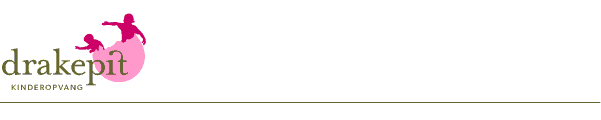 Beëindiging opvangZodra een kindje stopt in de opvang, dien je dit altijd aan ons door te geven. Dit geldt ook voor de kinderen die 4 jaar worden en daarom stoppen, ook al staat op het contract dat de opvang beëindigd wordt zodra het kind 4 jaar is. In de praktijk blijkt namelijk dat de opvang vaak of nog even doorloopt na de 4e verjaardag (bijv. i.v.m. wennen op school) of eerder stopt (ivm wendagen basisschool). Voor het actueel houden van onze administratie is het dus belangrijk dat we weten wanneer de laatste dag is dat een kind bij je in de opvang is.  Opzeggen kan gewoon per mail. Het is niet nodig om een apart formulier in te vullen.In veel gevallen krijgen we per mail een opzegging van de vraagouder, maar met name als kinderen 4 worden is het vaak zo vanzelfsprekend dat de opvang stopt dat er bij ons geen melding meer van wordt gemaakt. Dan blijven de kinderen openstaan in ROSA en moeten wij iedere maand uitzoeken waarom er geen maandstaat wordt ingeleverd. Dus graag ook altijd zelf even doorgeven als bij jou een kind stopt met de opvang. Wij zullen daarna een bevestiging naar de ouders (cc naar de gastouder) sturen.